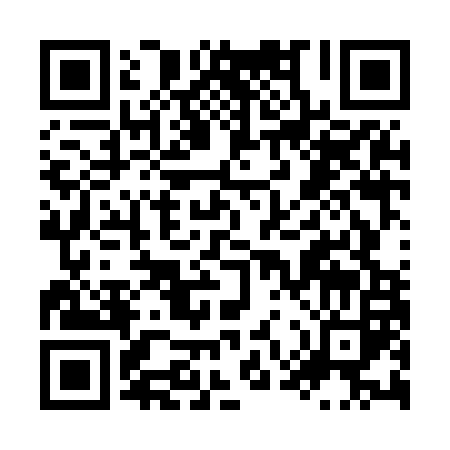 Prayer times for Zwagerbosch, NetherlandsMon 1 Jul 2024 - Wed 31 Jul 2024High Latitude Method: Angle Based RulePrayer Calculation Method: Muslim World LeagueAsar Calculation Method: HanafiPrayer times provided by https://www.salahtimes.comDateDayFajrSunriseDhuhrAsrMaghribIsha1Mon3:055:131:407:2010:0612:072Tue3:065:141:407:2010:0612:073Wed3:065:151:407:2010:0512:074Thu3:065:161:407:2010:0512:075Fri3:075:171:417:1910:0412:076Sat3:075:181:417:1910:0312:067Sun3:085:191:417:1910:0312:068Mon3:085:201:417:1910:0212:069Tue3:095:211:417:1810:0112:0610Wed3:095:221:417:1810:0012:0511Thu3:105:231:417:179:5912:0512Fri3:105:241:427:179:5812:0513Sat3:115:251:427:169:5712:0414Sun3:125:271:427:169:5612:0415Mon3:125:281:427:159:5512:0416Tue3:135:291:427:159:5412:0317Wed3:135:311:427:149:5312:0318Thu3:145:321:427:149:5212:0219Fri3:145:331:427:139:5012:0220Sat3:155:351:427:129:4912:0121Sun3:165:361:427:119:4812:0022Mon3:165:381:427:119:4612:0023Tue3:175:391:427:109:4511:5924Wed3:175:411:427:099:4311:5925Thu3:185:421:427:089:4211:5826Fri3:195:441:427:079:4011:5727Sat3:195:451:427:069:3911:5728Sun3:205:471:427:059:3711:5629Mon3:205:481:427:049:3511:5530Tue3:215:501:427:039:3411:5431Wed3:225:521:427:029:3211:54